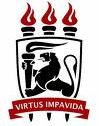 UNIVERSIDADE FEDERAL De pernambucOCENTRO DE XXXXXXXXXXXDEPARTAMENTO DE XXXXXPROGRAMA DE PÓS-GRADUAÇÃO EM XXXXXXXXXXnome do alunoTítulo Do TRABALHO: subtítulo (se houver) CidadeAno da defesa nome do alunoTítulo Do TRABALHO: subtítulo (se houver) Dissertação ou Tese apresentada ao Programa de Pós-Graduação em Xxxxxxxxxxxxx da Universidade Federal de Pernambuco, como requisito parcial para a obtenção do título de Xxxxxxxxxxx em Xxxxxxxxxxxx. Área de concentração: Xxxxxxxx.Orientador: Profº. Dr. Xxxxxxx Xxxxxxx.Coorientador (se houver): Profº. Drº. Xxxxxxx Xxxxxxx.CidadeAno da defesa nome do alunoTítulo Do TRABALHO: subtítulo (se houver) Dissertação ou Tese apresentada ao Programa de Pós-Graduação em Xxxxxxxxxxxxx da Universidade Federal de Pernambuco, como requisito parcial para a obtenção do título de xxxxxxxxxxx em xxxxxxxxxxxx. Aprovada em: ______/______/______.BANCA EXAMINADORA_________________________________________________Profº. Dr. Xxxxxxxxx Xxxxxxx (Orientador)Universidade Federal de Pernambuco_________________________________________________Profº. Dr. Xxxxxxxxx Xxxxxxx (Examinador Interno)Universidade Federal de Pernambuco_________________________________________________Profª. Drª. Xxxxxxxxx Xxxxxxx (Examinadora Interna)Universidade Federal de Pernambuco_________________________________________________Profº. Dr. Xxxxxxxxx Xxxxxxx (Examinador Externo)Universidade Xxxxxxxxx Xxxxxxx_________________________________________________Profº. Dr. Xxxxxxxxx Xxxxxxx (Examinador Externo)Universidade Xxxxxxxxx XxxxxxxDedico esse trabalho a texto texto texto a texto texto texto a texto texto texto texto a texto texto texto a texto texto texto a texto texto texto a texto texto texto a texto texto texto a texto texto texto a texto texto texto a texto texto texto a texto texto texto a texto texto texto a texto texto texto a texto texto texto a texto texto texto texto.AGRADECIMENTOSAgradeço a texto texto texto texto texto texto texto texto texto texto texto texto texto texto texto texto texto texto texto texto texto texto texto texto texto texto texto texto texto texto texto texto texto texto texto texto texto texto texto texto texto texto texto texto texto texto texto texto texto texto texto texto texto texto texto texto texto.Texto texto texto texto texto texto texto texto texto texto texto texto texto texto texto texto texto texto texto texto texto texto texto texto texto texto texto texto texto texto texto texto texto texto texto texto texto texto texto texto texto texto texto texto texto texto texto texto texto texto texto texto texto texto texto texto texto texto texto.Texto texto texto texto texto texto texto texto texto texto texto texto texto texto texto texto texto texto texto texto texto texto texto texto texto texto texto texto texto texto texto texto texto texto texto texto texto texto texto texto texto texto texto texto texto texto texto texto texto texto texto texto texto texto texto texto texto texto texto texto texto texto texto texto texto texto texto texto texto texto texto texto texto texto.Texto texto texto texto texto texto texto texto texto texto texto texto texto texto texto texto texto texto texto texto texto texto texto texto texto texto texto texto texto texto texto texto texto texto texto texto texto texto texto texto texto texto texto texto texto texto texto texto texto texto texto texto texto texto texto texto texto texto texto.Texto texto texto texto texto texto texto texto texto texto texto texto texto texto texto texto texto texto texto texto texto texto texto texto texto texto texto texto texto texto texto texto texto texto texto texto texto texto texto texto texto texto texto texto texto texto texto texto texto texto texto texto texto texto texto texto texto.Texto texto texto texto texto texto texto texto texto texto texto texto texto texto texto texto texto texto texto texto texto texto texto texto texto texto texto texto texto texto texto texto texto texto texto texto texto texto texto texto texto texto texto texto texto texto texto texto texto texto texto texto texto texto texto texto texto texto texto texto texto texto texto texto texto texto texto texto texto texto texto texto texto texto texto texto texto texto texto.o treinamento de usuários consiste em parte do processo de educação, em base repetitiva, compreende ações e/ou estratégias para desenvolver determinadas habilidades ou habilidades específicas do usuário por desconhecer situações específicas de uso da biblioteca e seus recursos informacionais, que envolvem o conjunto de meios necessários para tal (DIAS; PIRES, 2004, p. 36).RESUMOTexto texto texto texto texto texto texto texto texto texto texto texto texto texto texto texto texto texto texto texto texto texto texto texto texto texto texto texto texto texto texto texto texto texto texto texto texto texto texto texto texto texto texto texto texto texto texto texto texto texto texto texto texto texto texto texto texto texto texto texto texto texto texto texto texto texto texto texto texto texto texto texto texto texto texto texto texto texto texto texto texto texto texto texto texto texto texto texto texto texto texto texto texto texto texto texto texto texto texto texto texto texto texto texto texto texto texto texto texto texto texto texto texto texto texto texto texto texto texto texto texto texto texto texto texto texto texto texto texto texto texto texto texto texto texto texto texto texto texto texto texto texto texto texto texto texto texto texto texto texto texto texto texto texto texto texto texto texto texto texto texto texto texto texto texto texto texto texto texto texto texto texto texto texto texto texto texto texto texto texto texto texto texto texto texto texto texto texto texto texto texto texto texto texto texto texto texto texto texto texto texto texto texto texto texto texto texto texto texto texto texto texto texto texto texto texto texto texto texto texto texto texto texto texto texto texto texto texto texto texto texto texto texto texto texto texto texto texto texto texto texto texto texto texto texto texto texto texto texto texto texto texto texto texto texto texto texto texto texto texto texto texto texto texto texto texto texto texto texto texto texto texto texto texto texto texto texto texto texto texto texto texto texto texto texto texto texto texto texto texto texto texto texto texto texto texto texto texto texto texto texto texto texto texto texto texto texto texto texto texto texto texto texto texto texto texto texto texto texto texto texto texto texto texto texto texto texto texto texto texto texto texto texto texto texto texto texto texto texto texto texto texto texto texto texto texto texto texto texto texto texto texto texto texto texto texto texto texto texto texto texto texto texto texto texto texto texto texto texto texto texto texto texto texto texto texto texto texto texto texto texto.Palavras-chave: Palavra 1. Palavra 2. Palavra 3. Palavra 4.ABSTRACTTexto texto texto texto texto texto texto texto texto texto texto texto texto texto texto texto texto texto texto texto texto texto texto texto texto texto texto texto texto texto texto texto texto texto texto texto texto texto texto texto texto texto texto texto texto texto texto texto texto texto texto texto texto texto texto texto texto texto texto texto texto texto texto texto texto texto texto texto texto texto texto texto texto texto texto texto texto texto texto texto texto texto texto texto texto texto texto texto texto texto texto texto texto texto texto texto texto texto texto texto texto texto texto texto texto texto texto texto texto texto texto texto texto texto texto texto texto texto texto texto texto texto texto texto texto texto texto texto texto texto texto texto texto texto texto texto texto texto texto texto texto texto texto texto texto texto texto texto texto texto texto texto texto texto texto texto texto texto texto texto texto texto texto texto texto texto texto texto texto texto texto texto texto texto texto texto texto texto texto texto texto texto texto texto texto texto texto texto texto texto texto texto texto texto texto texto texto texto texto texto texto texto texto texto texto texto texto texto texto texto texto texto texto texto texto texto texto texto texto texto texto texto texto texto texto texto texto texto texto texto texto texto texto texto texto texto texto texto texto texto texto texto texto texto texto texto texto texto texto texto texto texto texto texto texto texto texto texto texto texto texto texto texto texto texto texto texto texto texto texto texto texto texto texto texto texto texto texto texto texto texto texto texto texto texto texto texto texto texto texto texto texto texto texto texto texto texto texto texto texto texto texto texto texto texto texto texto texto texto texto texto texto texto texto texto texto texto texto texto texto texto texto texto texto texto texto texto texto texto texto texto texto texto texto texto texto texto texto texto texto texto texto texto texto texto texto texto texto texto texto texto texto texto texto texto texto texto texto texto texto texto texto texto texto texto texto texto texto texto texto texto texto texto texto texto texto texto texto texto texto texto.Keywords: Palavra 1. Palavra 2. Palavra 3. Palavra 4.LISTA DE ILUSTRAÇÕESLista de FIGURASLista de QUADROSLista de GRÁFICOSLISTA DE TABELASLista de abreviaturas E SIGLASLista de abreviaturasLista de siglasSUMÁRIOExemplo:1 SEÇÃO PRIMÁRIA (maiúsculo com negrito)Seção Secundária (minúsculo com negrito)1.1.1 Seção Terciária (minúsculo sem negrito)1.1.1.1 Seção Quaternária (minúsculo itálico)1.1.1.1.1 Seção Quinária (minúsculo sublinhado)SUMÁRIOFigura 1 –Título ..................................................................................92Quadro 1 –Título ..................................................................................134Quadro 2 –Título ..................................................................................134Quadro 3 –Título ..................................................................................135Quadro 4 –Título ..................................................................................140Quadro 5 –Título ..................................................................................141Quadro 6 –Título ................................................................................141Gráfico 1 –Título ................................................................................141Gráfico 2 –Título ................................................................................142Quadro 7 –Título ................................................................................143Gráfico 3 –Título ................................................................................147Figura 2 –Título ................................................................................150Gráfico 4 –Título ................................................................................155Figura 3 –Título ................................................................................156Figura 4 –Título ................................................................................157Figura 5 –Título ................................................................................158Figura 1 –Título ..................................................................................42Figura 2 –Título ..................................................................................43Figura 3 –Título ..................................................................................47Figura 4 –Título ..................................................................................48Figura 5 –Título ..................................................................................49Figura 6 –Título ..................................................................................52Figura 7 –Título ..................................................................................74Figura 8 –Título ..................................................................................76Figura 9 –Título ..................................................................................76Figura 10 –Título ..................................................................................81Figura 11 –Título ..................................................................................82Figura 12 –Título ..................................................................................83Figura 13 –Título ..................................................................................86Figura 14 –Título ..................................................................................105Quadro 1 –Título ..................................................................................22Quadro 2 –Título ..................................................................................23Quadro 3 –Título ..................................................................................27Quadro 4 –Título ..................................................................................28Quadro 5 –Título ..................................................................................29Quadro 6 –Título ..................................................................................32Quadro 7 –Título ..................................................................................34Quadro 8 –Título ..................................................................................36Quadro 9 –Título ..................................................................................36Quadro 10 –Título ..................................................................................41Quadro 11 –Título ..................................................................................42Quadro 12 –Título ..................................................................................53Quadro 13 –Título ..................................................................................56Quadro 14 –Título ..................................................................................65Gráfico 1 –Título ..................................................................................32Gráfico 2 –Título ..................................................................................33Gráfico 3 –Título ..................................................................................37Gráfico 4 –Título ..................................................................................48Gráfico 5 –Título ..................................................................................49Gráfico 6 –Título ..................................................................................52Gráfico 7 –Título ..................................................................................54Gráfico 8 –Título ..................................................................................66Gráfico 9 –Título ..................................................................................66Gráfico 10 –Título ..................................................................................71Gráfico 11 –Título ..................................................................................72Tabela 1 –Título ....................................................................................90Tabela 2 –Título ....................................................................................94Tabela 3 –Título ....................................................................................99Tabela 4 –Título ....................................................................................102Tabela 5 –Título ....................................................................................110Tabela 6 –Título ....................................................................................111Tabela 7 –Título ....................................................................................122Tabela 8 –Título ....................................................................................123ABNTAssociação Brasileira de Normas Técnicasa. C.antes de Cristoapto.Apartamentoca.cerca deCia.CompanhiaCNPqConselho Nacional de PesquisaCoord.Coordenador, coordenaçãoed.ediçãoet al.e outroFil.FilosofiaFMI Fundo Monetário InternacionalGramGramáticaIBGEInstituto Brasileiro de Geografia e EstatísticaIbid.na mesma obraid.do mesmo autoril.ilustrado, ilustraçãoINMETROInstituto Nacional de Metrologia, Normalização e Qualidade IndustrialLtda.Limitadanúm.númeroONUOrganização das Nações Unidasop. cit.na obra citadaOrg.Organizador, organizaçãoa. C.antes de Cristoapto.Apartamentoca.cerca deCia.CompanhiaCoord.Coordenador, coordenaçãoed.ediçãoet al.e outroGramGramáticaIbid.na mesma obraid.do mesmo autoril.ilustrado, ilustraçãoLtda.Limitadanúm.númeroop. cit.na obra citadaOrg.Organizador, organizaçãop.páginaS.A.sociedade anônimasic.assim mesmov.volumevv.versículosBCBIBLIOTECA CENTRALCAACENTRO ACADÊMICO DO AGRESTECACCENTRO DE ARTES E COMUNICAÇÃOCAVCENTRO ACADÊMICO DE VITÓRIAEUEDITORA UNIVERSITÁRIAFADEFUNDAÇÃO DE APOIO E DESENVOLVIMENTO DA UFPEFORPROEXFÓRUM DE PRÓ-REITORES DE EXTENSÃO DAS UNIVERSIDADES PÚBLICAS BRASILEIRASFUFACFUNDAÇÃO UNIVERSIDADE FEDERAL DO ACREFURGFUNDAÇÃO UNIVERSIDADE FEDERAL DO RIO GRANDE DO SULGRGABINETE DO REITORHCHOSPITAL DAS CLÍNICASIESINSTITUIÇÕES DE ENSINO SUPERIORLIKALABORATÓRIO DE IMUNOPATOLOGIA KEIZO ASAMINAINÚCLEO DE ATENÇÃO AO IDOSOPNEXTPLANO NACIONAL DE EXTENSÃOPROACADPRÓ-REITORIA PARA ASSUNTOS ACADÊMICOSRENEXREDE NACIONAL DE EXTENSÃOSIEXBRASILSISTEMA DE INFORMAÇÃO SOBRE A EXTENSÃO UNIVERSITÁRIAUDESCUNIVERSIDADE DO ESTADO DE SANTA CATARINAUEAUNIVERSIDADE DO ESTADO DO AMAZONASUNCISALUNIVERSIDADE ESTADUAL CIÊNCIAS DA SAÚDE DE ALAGOAS1Introdução ...................................................................162REFERENCIAL TEÓRICO ................................................193.OBJETIVOS .......................................................................173.1.Objetivo Geral ..................................................................173.2.Objetivos Específicos......................................................184MÉTODO ...........................................................................324.1Local de estudo e aspectos éticos ...................324.2Tipo de estudo .............................................................324.2.1Cirúrgicos .........................................................................334.2.2.Estudos Clínicos ..............................................................334.3.3.Histomorfométria das Preparações ...............................364.3.3.1Quantificação da Densidade de Superfície (Sv) de Vasos, População Celular em Geral e Células Multinucleadas Gigantes (CMG) .................................................................374.3.3.1Quantificação de Colágeno ................................................375RESULTADOS ..................................................................415.1ARTIGO 1 – Immunohistopathological changes in murine Schistosomiasis mansoni ............................................................................................415.2ARTIGO 2 – Hydrogel of sugarcane molasses as carrier of one morphogenetic protein ……………………………………..........................................586CoNCLUSÃO ....................................................................867REFERÊNCIAS .................................................................87APÊNDICE A –Questionário APLICADO NA PESQUISA ……..........95APÊNDICE B –Planilha de dados alfa-numéricos ……............98ANEXO A –DECRETO nº 8.835, de 15 de AGOSTO de 2016 .........105ANEXO B –Carta de aprovação do Comitê de Ética .........1071Introdução ...................................................................162REFERENCIAL TEÓRICO ................................................193.OBJETIVOS .......................................................................173.1.Objetivo Geral ..................................................................173.2.Objetivos Específicos......................................................184MÉTODO ...........................................................................324.1Local de estudo e aspectos éticos ...................324.2Tipo de estudo .............................................................324.2.1Cirúrgicos .........................................................................334.2.2.Estudos Clínicos ..............................................................334.3.3.Histomorfométria das Preparações ...............................364.3.3.1Quantificação da Densidade de Superfície (Sv) de Vasos, População Celular em Geral e Células Multinucleadas Gigantes (CMG) .................................................................374.3.3.1Quantificação de Colágeno ................................................375RESULTADOS ..................................................................416CoNCLUSÃO ....................................................................867REFERÊNCIAS .................................................................87APÊNDICE A –Questionário APLICADO NA PESQUISA ……..........95APÊNDICE B –Planilha de dados alfa-numéricos ……............98ANEXO A –ARTIGO 1 – Immunohistopathological changes in murine Schistosomiasis mansoni99ANEXO B –ARTIGO 2 – Hydrogel of sugarcane molasses as carrier of one morphogenetic protein110ANEXO C –DECRETO nº 8.835, de 15 de AGOSTO de 2016 .........120ANEXO D –Carta de aprovação do Comitê de Ética .........121